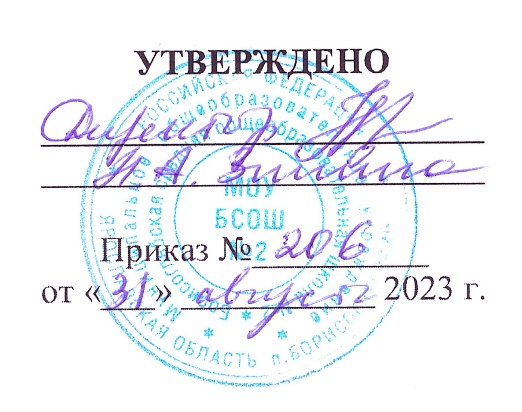 График контроля питания родительской общественности в школьной столовой МОУ Борисоглебской СОШ № 2№месяцклассы1Сентябрь1Б,1В,2Октябрь2Б,2В3Ноябрь3Б,3В4Декабрь4Б,4В5Январь5А,5Б,5В6Февраль6А,6Б7Март7А,7Б8Апрель 8кл., 9 кл.9Май10 кл.,11кл.